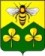 ДУМА САНДОВСКОГО МУНИЦИПАЛЬНОГО ОКРУГАТверской области РЕШЕНИЕ01.03.2022                                             пгт. Сандово                                                  № 8О закреплении территорий Сандовского муниципального округа Тверской области за депутатами Думы Сандовского муниципальногоокруга Тверской области первого созыва             Руководствуясь Федеральным законом от 06.10.2003 № 131-ФЗ «Об общих принципах организации местного самоуправления в Российской Федерации», Уставом Сандовского муниципального округа Тверской области, в целях обеспечения улучшения организации работы депутатов Думы Сандовского муниципального округа Тверской области с населением муниципального округа,  создания необходимых условий для ведения депутатской деятельности по рассмотрению обращений граждан, приему граждан по личным вопросам, Дума Сандовского муниципального округа РЕШИЛА:    1. Утвердить перечень территорий Сандовского муниципального округа Тверской области, закрепленных за депутатами Думы Сандовского муниципального округа Тверской области первого созыва, согласно приложению к настоящему решению.2. Настоящее решение вступает в силу со дня его официального опубликования.3. Опубликовать настоящее Решение в газете «Сандовские вести» и разместить на официальном сайте Сандовского муниципального округа в информационно-телекоммуникационной сети «Интернет».Глава Сандовского муниципального округа                                   О.Н.ГрязновПредседатель ДумыСандовского муниципального округа                                                 О.В.Смирнова  Приложение к решению Думы Сандовского муниципального округа от 01.03.2022г. № 8Перечень территорий Сандовского муниципального округа Тверской области, закрепленных за депутатами Думы Сандовского муниципального округа Тверской области первого созываГлава Сандовского муниципального округа                                    О.Н.ГрязновФ.И.О.Наименование населенных пунктов, входящих в данный избирательный округСандовский пятимандатный избирательный округ №1Сандовский пятимандатный избирательный округ №1СМИРНОВАОльга ВикторовнаСоветская, Колхозный переулок, переулок Советский, имени Георгия ЖуковаВОРОБЬЕВАИрина АнатольевнаКолхозная,  Кооперативная, 50 лет Октября, имени Ершова, Молодежная, Хвойная, ЗеленаяБЕЛОВРоман Валерьевичимени Рудакова, имени А.И.Виноградова, Вокзальный переулок, Лесная, Луговая, Красная, Красный переулокХАЛЯВИНАЕлена Валерьевнаимени Софьи Кочуровой, имени Долгирева, ПервомайскаяЦВЕТКОВДмитрий АлександровичНовая, Рабочая, Строительная, Братская, Октябрьская, ПионерскаяСандовский пятимандатный избирательный округ №2Сандовский пятимандатный избирательный округ №2БАЗАЖИНаталья СергеевнаРаменская, Мелиоративная, 60 лет ВЛКСМ, Солнечная, 1-ая Александровская, 2-ая Александровская, Заводская,БАХТЫЗИНАИрина ГенадьевнаСоболины, Большое Никитино, Молоково, Маслово, Квашонки, Брехово, Стулово, Столбово, Пономарёво, Дремучево, Кстинкино, Ракитино, Ильино, Грядки, Пропасти, Щербово, Коурово, Березницы, Саваны, Харовичи, Дурниково, Григорово, Горка.ДУБОВАСветлана АлександровнаНабережная, Заречная, Школьная, Юбилейная, Железнодорожная, Дорожная, Школьный переулок.КОЗЛОВАЕлена ЕвгеньевнаТухани, Безлы, Гойморово, Дектярка, Ескино, Заднее, Ильино, Котиха, Малечкино, Малое Никитино, Надеево, Ольховец, Подберезье, Сыропятово, Сосновец, Станки, Якушино, Молвино .КУДРЯВЦЕВАНадежда ЕвгеньевнаОрудовская, Речная, Трудовая, Соболинская, Пролетарская, Полевая, Индустриальная, имени Степана ЗвонареваБольшемалинский пятимандатный избирательный округБольшемалинский пятимандатный избирательный округБАРАНОВИван АлександровичЛукино, Аннинское, Белые Межи, Борисково,  Заручевье, Збудово, Колюбякино, Гавриловское, Городище,  Макаровское, Никольское, Петровское, Судилово, хутор Югский, Гавшиха, Глебени, Дроздово,  Подгорье,  Детково, Овсище.БЕЛОВАИрина Николаевна        Сушигорицы, Дупли, Детково, Песочня, Куниково,  Карамышево, Лысцево, Нефедьево, Раменец, Сулоиха, Мантурьево, Давыдово, Бережок, Рекуша, Воробей, Нивицы, Глебени, Ворсино, Мухино, Матвейково, Гаврилово, Александровское, Ховрино.        Большое Малинское, Малое Малинское, Садовая, Апаркино, Артемиха, Никаниха, Желонки, Шерепово, Удали.        Пнёво, Гольцово, Речица, Батиха, Решетиха, Детково-Бабарыкино, Отрубнёво, Лунёво, Никиткино, Плосково, Горка, Крылово.        Топалки, Горошково, Иваньково, Косячиха, Логаниха, Мариниха, Пожарьё, Починки, Тюхтово, Язвиха, хутор Язвиха.КОМОРИНАГалина Николаевна   Станция Топорово, Искра,  Арханское,  Вичиха, Игуньково, Китай Гора, Карповское, Кузнецкое, Мистилиха, Медово, Пальцево,  Родиониха,  Топорово,  Толстиково,  Холм, Соснино.    Вокшино, Высокуша, Большое Сидельниково, Горка, Дмитровка, Залужье, Мосеево, Муравино, Малая Попишка, Михеево, Малое Сидельниково, Малое Мякишево, Расторопово, Раскопино, Федосеево, Ярцево, Ветреное, Большая Каменка, Карельское Васильково.СИЗОВАСветлана Николаевна       Старое Сандово,  Большое Раменье, Андрейцево, Поцеп, Завражье, Агафоново, хутор Александровский, Благовещенье, Большая Попиха, Григорцево, станция Дынино, Дымцево, Малая Попиха , Остречиха, Русское Васильково, Сухоломово, Тимхово, Туково.        Березье, Вяжища, Веригино, Ражково, Рославлево, Тавнежи, Юрьево, Устровка, Болота, Запрудье, Загранье, Мокей Гора, Парфеньево, Сменцево.ШИЛОВАНадежда Николаевна       Кресты, Карпово, Борок, Паншино, Перфильево, Погорелка, Семёново, Халамеево, Щурово.       Ладожское, Заречье, Елизаветино, Караваево, Кольцово, Львовское, Манжуриха, Боровское, Новая Выставка, Павское, Перьми, Плосково, Путилово - Зарека, Путилово, Старая Выставка, Сельцы.